FØRESEIE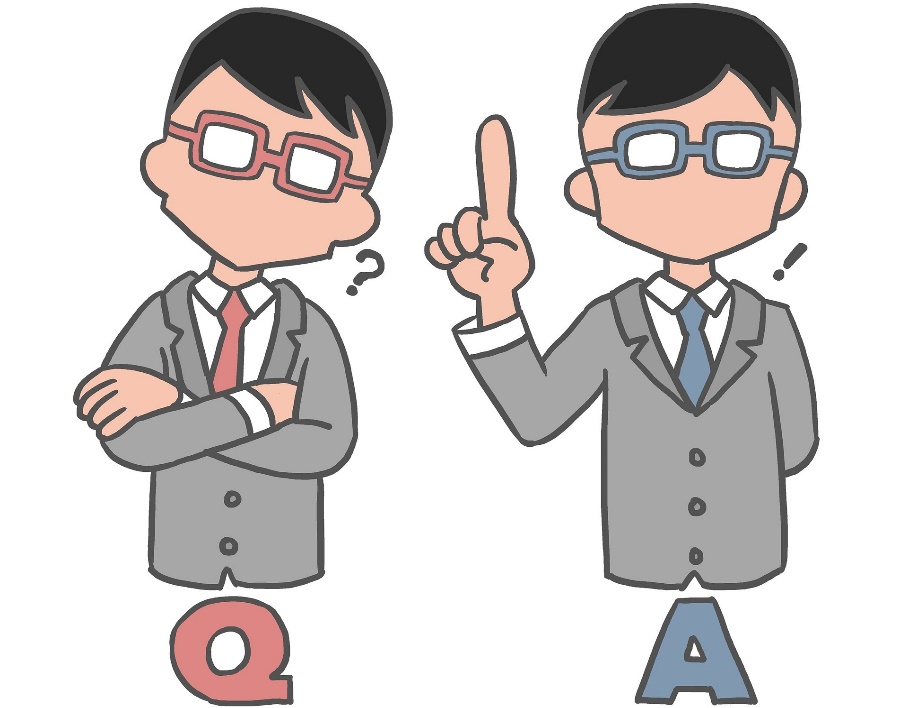 